Welcome to OUB Camps 2019!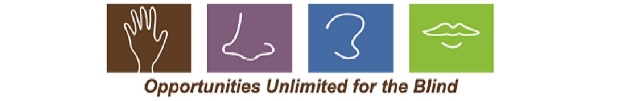 Camper Registration FormAll camps require a registration fee of $25 PER FAMILY with registration. Camp Descriptions can be found at www.oubmichigan.org or call our office at 989-855-2430 for more information or call Gwen Botting, Executive Director, directly at (616)-755-2221. If you have difficulty with this form, please call for assistance. Please download and email all registration forms to gwen@oubmichigan.org or print and mail hard copies to the address below. Please mail your $25 registration fee to:Gwen Botting, Executive Director4175 Westbrook Road, Ionia, MI 48846Camper InformationCamper name:Street address:City, State, Zip:Birthday:Age:Gender:Camper’s Cell Phone (if applicable):Camper’s E-mail (if applicable):Parent Contact InformationParent/Legal Guardian Name:Street address:City, State, Zip:Home/work phone:Cell Phone: E-mail:2019 Summer SchedulePlease mark your child’s FIRST CHOICE of 2019 Summer Session with a 1.Please mark your child’s SECOND CHOICE of 2019 Summer Session with a 2.___June 16-21	Cookin’ and Servin’ Camp, ages 10-19___June 23-28	Cookin’ and Jammin’ Camp, ages 7-14___June 30-July 4	Elementary Camp, ages 7-12___July 11-19	Adventure Trip 2019 (Hocking Hills, OH), ages 10-19Please indicate below how you will pay the registration fee of $25.00.___My $25 check or money order for my child’s registration fee is enclosed___My $25 check will be mailed separately___I have more than one child attending OUB Camps. I will send one $25 check to cover my family’s registration fee.Your child’s spot will not be reserved until registration fee and this form are received. You do not have to send all the health and liability forms at this time in order to reserve your child’s spot!Eye condition(s):Field of vision and Visual Acuity:  (Example: 20% field, 20/800 in left eye, blind in right eye)Preferred reading format at camp:_____Braille		____Large Print		____Regular PrintDoes your child with low vision have difficulty seeing at night?Secondary Conditions:Physical Restrictions:Special needs, including medically necessary dietary restrictions:Dietary needs and activity restrictions must be documented by a letter from your child’s physician.Religious or family dietary restrictions:Does your child have any severe, potentially life-threatening allergies?If so, to what?Does your child have any less severe allergies that we need to be aware of?If so, to what?Insurance Company Carrier (for health insurance):Policy #:				Group #:Does your child live with both parents?Does your child have permission from both parents to attend our camps? If your child has a non-custodial parent who has visitation rights, please have them fill out our Non-Custodial Parent Form.The following information will help us prepare for your child to attend OUB camps.Has your child attended OUB camps before?Has your child attended camps other than OUB Camps before?If so, what camp and how many years?What are your child sleep habits?Should your child be awakened at night to use the restroom? If so, what time?Does your child have any special fears? If so, what are they?Is your child particularly afraid of thunderstorms?What would you like your child to gain from his or her experience at OUB camps?What independent living skills does your child need help learning?What other skills of blindness does your child need special help with, e.g. self-care, travel, etc.?Are there any other things we should pay particular attention to?Parent Assessment of Child’s AbilityPlease indicate your assessment of your child’s level of skill in the following areas. Filling this out will help us develop our programs to best suit the needs of your child and help them to have a successful camp experience. Please be honest! Some skills may be beyond your child’s age-appropriate ability, and that’s fine! Please rate 1-5, with little experience designated by a 1 and 5 as competent at this skill. If not applicable, please indicate with N/A.Reading at appropriate grade level:		In Braille	Large Print	Regular PrintCooking:		Using a sharp kitchen knife	Familiar with using stove top	Familiar with using oven	Familiar with using microwave oven	Can clean up spills effectively (such as egg on the floor or spilled milk)	Skill at washing dishesOther:						Orientation and mobility experience:		Using a cane/other mobility device	Walking in a straight line (not veering)	Crossing streets	Walking over rough terrain	Traveling at nightOther:						Daily Living Skills:		Showers independently	Washes own hair	Dresses themselves appropriately	Combs own hair	Uses deodorant effectively	Shoe-tying	Organizing belongingsOther:						Household skills:		Taking out Trash		Sets table		Sweeping floors		Bathroom cleaning	Other:						Social Skills:		Eats neatly with appropriate silverware		Can serve themselves food from serving dish neatly		Can carry on conversation at meals that are appropriate		Converses in a back-and-forth manner		Can stay on topic in a conversation		Clears dishes without being asked		Knows how to handle teasing and bullying		Has a sense of humor		Is not easily offended	Turns face towards speaker in conversationOther:						Does you child have any behaviors related to his or her blindness that we should be aware of (i.e. eye-pressing, rocking, jumping, spinning, hand-flipping, etc.)?ScholarshipsOpportunities Unlimited for the Blind is a private non-profit organization that is solely dedicated to helping children and young adults who are blind or have low vision build life skills, self-confidence and independence. In 2019, the only fee for campers is $25 per family for registration. Scholarships are no longer necessary. However, parents and guardians should understand that a camp like ours, with a nearly one-to-one camper to staff ratio, is very expensive to operate. OUB would very much appreciate your willingness to attend a meeting of one of our supporters, such as a local Lions Club, to express in your own words how much our camps mean to your child and your family. For more information, please see our website under Scholarships. Your local Lions Club, Michigan Parents of Children with Visual Impairments, Michigan Department of Education Low Incidence Outreach, or other social service organization may also assist with transportation funds for your child to attend camp. You will need to contact them as EARLY as possible, as many clubs do not meet in the summer.You will be notified within 10 days of our receipt of your registration form AND $25 fee if your child will be accepted for his or her first or second choice of camp. Please note that, once your child has been accepted for camp, there are several forms that must be filled out for your child to attend. No child can attend without the proper, and completed, documentation.Thank you for choosing OUB Camps!